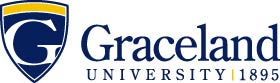 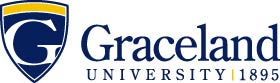 2019-2020Bachelor of Arts (B.A.) Degree – Communication Major
The Communication major prepares students to understand the cultural context of a complex world, to be innovative, to think critically about practical and theoretical questions, and to articulate their thinking creatively and accurately.
Name:        ID:      Bachelor of Arts (B.A.) Degree – Communication Major
The Communication major prepares students to understand the cultural context of a complex world, to be innovative, to think critically about practical and theoretical questions, and to articulate their thinking creatively and accurately.
Name:        ID:      Bachelor of Arts (B.A.) Degree – Communication Major
The Communication major prepares students to understand the cultural context of a complex world, to be innovative, to think critically about practical and theoretical questions, and to articulate their thinking creatively and accurately.
Name:        ID:      Bachelor of Arts (B.A.) Degree – Communication Major
The Communication major prepares students to understand the cultural context of a complex world, to be innovative, to think critically about practical and theoretical questions, and to articulate their thinking creatively and accurately.
Name:        ID:      Bachelor of Arts (B.A.) Degree – Communication Major
The Communication major prepares students to understand the cultural context of a complex world, to be innovative, to think critically about practical and theoretical questions, and to articulate their thinking creatively and accurately.
Name:        ID:      Bachelor of Arts (B.A.) Degree – Communication Major
The Communication major prepares students to understand the cultural context of a complex world, to be innovative, to think critically about practical and theoretical questions, and to articulate their thinking creatively and accurately.
Name:        ID:      Bachelor of Arts (B.A.) Degree – Communication Major
The Communication major prepares students to understand the cultural context of a complex world, to be innovative, to think critically about practical and theoretical questions, and to articulate their thinking creatively and accurately.
Name:        ID:      Bachelor of Arts (B.A.) Degree – Communication Major
The Communication major prepares students to understand the cultural context of a complex world, to be innovative, to think critically about practical and theoretical questions, and to articulate their thinking creatively and accurately.
Name:        ID:      Courses in BOLD are required by this major.Courses in regular type are to fulfill essential education requirements and DO NOT have to be taken the specific semester stated.  Four of these must be theme-based courses from your chosen Essential Education Curriculum theme.Courses in ITALIC are strongly recommended.+denotes courses offered only every other year.ALSO REQUIRED FOR GRADUATION120 credit hours39 Upper division credits2.00 GPACompletion of all major & essential education requirementsBachelor of Arts (B.A.) Degree – Communication Major
The Communication major prepares students to understand the cultural context of a complex world, to be innovative, to think critically about practical and theoretical questions, and to articulate their thinking creatively and accurately.
Name:        ID:      Bachelor of Arts (B.A.) Degree – Communication Major
The Communication major prepares students to understand the cultural context of a complex world, to be innovative, to think critically about practical and theoretical questions, and to articulate their thinking creatively and accurately.
Name:        ID:      Bachelor of Arts (B.A.) Degree – Communication Major
The Communication major prepares students to understand the cultural context of a complex world, to be innovative, to think critically about practical and theoretical questions, and to articulate their thinking creatively and accurately.
Name:        ID:      Bachelor of Arts (B.A.) Degree – Communication Major
The Communication major prepares students to understand the cultural context of a complex world, to be innovative, to think critically about practical and theoretical questions, and to articulate their thinking creatively and accurately.
Name:        ID:      Bachelor of Arts (B.A.) Degree – Communication Major
The Communication major prepares students to understand the cultural context of a complex world, to be innovative, to think critically about practical and theoretical questions, and to articulate their thinking creatively and accurately.
Name:        ID:      Bachelor of Arts (B.A.) Degree – Communication Major
The Communication major prepares students to understand the cultural context of a complex world, to be innovative, to think critically about practical and theoretical questions, and to articulate their thinking creatively and accurately.
Name:        ID:      Bachelor of Arts (B.A.) Degree – Communication Major
The Communication major prepares students to understand the cultural context of a complex world, to be innovative, to think critically about practical and theoretical questions, and to articulate their thinking creatively and accurately.
Name:        ID:      Bachelor of Arts (B.A.) Degree – Communication Major
The Communication major prepares students to understand the cultural context of a complex world, to be innovative, to think critically about practical and theoretical questions, and to articulate their thinking creatively and accurately.
Name:        ID:      Courses in BOLD are required by this major.Courses in regular type are to fulfill essential education requirements and DO NOT have to be taken the specific semester stated.  Four of these must be theme-based courses from your chosen Essential Education Curriculum theme.Courses in ITALIC are strongly recommended.+denotes courses offered only every other year.ALSO REQUIRED FOR GRADUATION120 credit hours39 Upper division credits2.00 GPACompletion of all major & essential education requirementsFall 2019EE GoalSem HoursDate MetSpring 2020EE GoalSem HoursDate MetCourses in BOLD are required by this major.Courses in regular type are to fulfill essential education requirements and DO NOT have to be taken the specific semester stated.  Four of these must be theme-based courses from your chosen Essential Education Curriculum theme.Courses in ITALIC are strongly recommended.+denotes courses offered only every other year.ALSO REQUIRED FOR GRADUATION120 credit hours39 Upper division credits2.00 GPACompletion of all major & essential education requirementsElective      Essential Education Course      3Courses in BOLD are required by this major.Courses in regular type are to fulfill essential education requirements and DO NOT have to be taken the specific semester stated.  Four of these must be theme-based courses from your chosen Essential Education Curriculum theme.Courses in ITALIC are strongly recommended.+denotes courses offered only every other year.ALSO REQUIRED FOR GRADUATION120 credit hours39 Upper division credits2.00 GPACompletion of all major & essential education requirementsENGL1100 Discourse I ORHONR1010 Honors 1011A3Essential Education Course      3Courses in BOLD are required by this major.Courses in regular type are to fulfill essential education requirements and DO NOT have to be taken the specific semester stated.  Four of these must be theme-based courses from your chosen Essential Education Curriculum theme.Courses in ITALIC are strongly recommended.+denotes courses offered only every other year.ALSO REQUIRED FOR GRADUATION120 credit hours39 Upper division credits2.00 GPACompletion of all major & essential education requirementsENGL1100 Discourse I ORHONR1010 Honors 1011A3Essential Education Course      3Courses in BOLD are required by this major.Courses in regular type are to fulfill essential education requirements and DO NOT have to be taken the specific semester stated.  Four of these must be theme-based courses from your chosen Essential Education Curriculum theme.Courses in ITALIC are strongly recommended.+denotes courses offered only every other year.ALSO REQUIRED FOR GRADUATION120 credit hours39 Upper division credits2.00 GPACompletion of all major & essential education requirementsEssential Education Course      3COMM Elective (lower division)*      3Courses in BOLD are required by this major.Courses in regular type are to fulfill essential education requirements and DO NOT have to be taken the specific semester stated.  Four of these must be theme-based courses from your chosen Essential Education Curriculum theme.Courses in ITALIC are strongly recommended.+denotes courses offered only every other year.ALSO REQUIRED FOR GRADUATION120 credit hours39 Upper division credits2.00 GPACompletion of all major & essential education requirementsCOMM1250 Intro to Comm. Theory3COMM Elective (lower division)*      3Courses in BOLD are required by this major.Courses in regular type are to fulfill essential education requirements and DO NOT have to be taken the specific semester stated.  Four of these must be theme-based courses from your chosen Essential Education Curriculum theme.Courses in ITALIC are strongly recommended.+denotes courses offered only every other year.ALSO REQUIRED FOR GRADUATION120 credit hours39 Upper division credits2.00 GPACompletion of all major & essential education requirementsINTD1100 Critical Thinking in Arts & Sciences23COMM2600 Interpersonal Comm.+ (even spring)3Courses in BOLD are required by this major.Courses in regular type are to fulfill essential education requirements and DO NOT have to be taken the specific semester stated.  Four of these must be theme-based courses from your chosen Essential Education Curriculum theme.Courses in ITALIC are strongly recommended.+denotes courses offered only every other year.ALSO REQUIRED FOR GRADUATION120 credit hours39 Upper division credits2.00 GPACompletion of all major & essential education requirementsINTD1100 Critical Thinking in Arts & Sciences23Courses in BOLD are required by this major.Courses in regular type are to fulfill essential education requirements and DO NOT have to be taken the specific semester stated.  Four of these must be theme-based courses from your chosen Essential Education Curriculum theme.Courses in ITALIC are strongly recommended.+denotes courses offered only every other year.ALSO REQUIRED FOR GRADUATION120 credit hours39 Upper division credits2.00 GPACompletion of all major & essential education requirementsTotal HoursTotal HoursCourses in BOLD are required by this major.Courses in regular type are to fulfill essential education requirements and DO NOT have to be taken the specific semester stated.  Four of these must be theme-based courses from your chosen Essential Education Curriculum theme.Courses in ITALIC are strongly recommended.+denotes courses offered only every other year.ALSO REQUIRED FOR GRADUATION120 credit hours39 Upper division credits2.00 GPACompletion of all major & essential education requirementsNotes:      Notes:      Notes:      Notes:      Notes:      Notes:      Notes:      Notes:      Courses in BOLD are required by this major.Courses in regular type are to fulfill essential education requirements and DO NOT have to be taken the specific semester stated.  Four of these must be theme-based courses from your chosen Essential Education Curriculum theme.Courses in ITALIC are strongly recommended.+denotes courses offered only every other year.ALSO REQUIRED FOR GRADUATION120 credit hours39 Upper division credits2.00 GPACompletion of all major & essential education requirementsFall 2020EE GoalSemHoursDate MetSpring 2021EE GoalSem HoursDate MetCourses in BOLD are required by this major.Courses in regular type are to fulfill essential education requirements and DO NOT have to be taken the specific semester stated.  Four of these must be theme-based courses from your chosen Essential Education Curriculum theme.Courses in ITALIC are strongly recommended.+denotes courses offered only every other year.ALSO REQUIRED FOR GRADUATION120 credit hours39 Upper division credits2.00 GPACompletion of all major & essential education requirementsEssential Education Course      3Essential Education Course      3Courses in BOLD are required by this major.Courses in regular type are to fulfill essential education requirements and DO NOT have to be taken the specific semester stated.  Four of these must be theme-based courses from your chosen Essential Education Curriculum theme.Courses in ITALIC are strongly recommended.+denotes courses offered only every other year.ALSO REQUIRED FOR GRADUATION120 credit hours39 Upper division credits2.00 GPACompletion of all major & essential education requirementsEssential Education Course      3Essential Education Course      3Courses in BOLD are required by this major.Courses in regular type are to fulfill essential education requirements and DO NOT have to be taken the specific semester stated.  Four of these must be theme-based courses from your chosen Essential Education Curriculum theme.Courses in ITALIC are strongly recommended.+denotes courses offered only every other year.ALSO REQUIRED FOR GRADUATION120 credit hours39 Upper division credits2.00 GPACompletion of all major & essential education requirementsElective      Essential Education Course      3Courses in BOLD are required by this major.Courses in regular type are to fulfill essential education requirements and DO NOT have to be taken the specific semester stated.  Four of these must be theme-based courses from your chosen Essential Education Curriculum theme.Courses in ITALIC are strongly recommended.+denotes courses offered only every other year.ALSO REQUIRED FOR GRADUATION120 credit hours39 Upper division credits2.00 GPACompletion of all major & essential education requirementsCOMM Elective*      3Elective      Courses in BOLD are required by this major.Courses in regular type are to fulfill essential education requirements and DO NOT have to be taken the specific semester stated.  Four of these must be theme-based courses from your chosen Essential Education Curriculum theme.Courses in ITALIC are strongly recommended.+denotes courses offered only every other year.ALSO REQUIRED FOR GRADUATION120 credit hours39 Upper division credits2.00 GPACompletion of all major & essential education requirementsENGL2100 Discourse II ORHONR2010 Honors 2011B3COMM Elective*      3Courses in BOLD are required by this major.Courses in regular type are to fulfill essential education requirements and DO NOT have to be taken the specific semester stated.  Four of these must be theme-based courses from your chosen Essential Education Curriculum theme.Courses in ITALIC are strongly recommended.+denotes courses offered only every other year.ALSO REQUIRED FOR GRADUATION120 credit hours39 Upper division credits2.00 GPACompletion of all major & essential education requirementsTotal HoursTotal HoursCourses in BOLD are required by this major.Courses in regular type are to fulfill essential education requirements and DO NOT have to be taken the specific semester stated.  Four of these must be theme-based courses from your chosen Essential Education Curriculum theme.Courses in ITALIC are strongly recommended.+denotes courses offered only every other year.ALSO REQUIRED FOR GRADUATION120 credit hours39 Upper division credits2.00 GPACompletion of all major & essential education requirementsNotes:      Be sure to connect with your faculty advisor early on during the third year to discuss internship opportunities! Internships need to be approved in order to receive academic credit	Notes:      Be sure to connect with your faculty advisor early on during the third year to discuss internship opportunities! Internships need to be approved in order to receive academic credit	Notes:      Be sure to connect with your faculty advisor early on during the third year to discuss internship opportunities! Internships need to be approved in order to receive academic credit	Notes:      Be sure to connect with your faculty advisor early on during the third year to discuss internship opportunities! Internships need to be approved in order to receive academic credit	Notes:      Be sure to connect with your faculty advisor early on during the third year to discuss internship opportunities! Internships need to be approved in order to receive academic credit	Notes:      Be sure to connect with your faculty advisor early on during the third year to discuss internship opportunities! Internships need to be approved in order to receive academic credit	Notes:      Be sure to connect with your faculty advisor early on during the third year to discuss internship opportunities! Internships need to be approved in order to receive academic credit	Notes:      Be sure to connect with your faculty advisor early on during the third year to discuss internship opportunities! Internships need to be approved in order to receive academic credit	Courses in BOLD are required by this major.Courses in regular type are to fulfill essential education requirements and DO NOT have to be taken the specific semester stated.  Four of these must be theme-based courses from your chosen Essential Education Curriculum theme.Courses in ITALIC are strongly recommended.+denotes courses offered only every other year.ALSO REQUIRED FOR GRADUATION120 credit hours39 Upper division credits2.00 GPACompletion of all major & essential education requirementsFall 2021(check your degree audit!)EE GoalSemHoursDate MetSpring 2022EE GoalSem HoursDate MetCourses in BOLD are required by this major.Courses in regular type are to fulfill essential education requirements and DO NOT have to be taken the specific semester stated.  Four of these must be theme-based courses from your chosen Essential Education Curriculum theme.Courses in ITALIC are strongly recommended.+denotes courses offered only every other year.ALSO REQUIRED FOR GRADUATION120 credit hours39 Upper division credits2.00 GPACompletion of all major & essential education requirementsCOMM Elective*      3COMM Elective*      3Courses in BOLD are required by this major.Courses in regular type are to fulfill essential education requirements and DO NOT have to be taken the specific semester stated.  Four of these must be theme-based courses from your chosen Essential Education Curriculum theme.Courses in ITALIC are strongly recommended.+denotes courses offered only every other year.ALSO REQUIRED FOR GRADUATION120 credit hours39 Upper division credits2.00 GPACompletion of all major & essential education requirementsCOMM Elective*      3Elective      Courses in BOLD are required by this major.Courses in regular type are to fulfill essential education requirements and DO NOT have to be taken the specific semester stated.  Four of these must be theme-based courses from your chosen Essential Education Curriculum theme.Courses in ITALIC are strongly recommended.+denotes courses offered only every other year.ALSO REQUIRED FOR GRADUATION120 credit hours39 Upper division credits2.00 GPACompletion of all major & essential education requirementsCOMM2500 Intro to Mass Media+ (odd fall)3Elective      Courses in BOLD are required by this major.Courses in regular type are to fulfill essential education requirements and DO NOT have to be taken the specific semester stated.  Four of these must be theme-based courses from your chosen Essential Education Curriculum theme.Courses in ITALIC are strongly recommended.+denotes courses offered only every other year.ALSO REQUIRED FOR GRADUATION120 credit hours39 Upper division credits2.00 GPACompletion of all major & essential education requirementsENGL3100 Discourse III 1C3Elective      Courses in BOLD are required by this major.Courses in regular type are to fulfill essential education requirements and DO NOT have to be taken the specific semester stated.  Four of these must be theme-based courses from your chosen Essential Education Curriculum theme.Courses in ITALIC are strongly recommended.+denotes courses offered only every other year.ALSO REQUIRED FOR GRADUATION120 credit hours39 Upper division credits2.00 GPACompletion of all major & essential education requirementsElective       Elective      Courses in BOLD are required by this major.Courses in regular type are to fulfill essential education requirements and DO NOT have to be taken the specific semester stated.  Four of these must be theme-based courses from your chosen Essential Education Curriculum theme.Courses in ITALIC are strongly recommended.+denotes courses offered only every other year.ALSO REQUIRED FOR GRADUATION120 credit hours39 Upper division credits2.00 GPACompletion of all major & essential education requirementsTotal HoursTotal HoursCourses in BOLD are required by this major.Courses in regular type are to fulfill essential education requirements and DO NOT have to be taken the specific semester stated.  Four of these must be theme-based courses from your chosen Essential Education Curriculum theme.Courses in ITALIC are strongly recommended.+denotes courses offered only every other year.ALSO REQUIRED FOR GRADUATION120 credit hours39 Upper division credits2.00 GPACompletion of all major & essential education requirementsNotes:      Notes:      Notes:      Notes:      Notes:      Notes:      Notes:      Notes:      Courses in BOLD are required by this major.Courses in regular type are to fulfill essential education requirements and DO NOT have to be taken the specific semester stated.  Four of these must be theme-based courses from your chosen Essential Education Curriculum theme.Courses in ITALIC are strongly recommended.+denotes courses offered only every other year.ALSO REQUIRED FOR GRADUATION120 credit hours39 Upper division credits2.00 GPACompletion of all major & essential education requirementsFall 2022(apply for graduation!)EE GoalSemHoursDate MetSpring 2023EE GoalSem HoursDate MetCourses in BOLD are required by this major.Courses in regular type are to fulfill essential education requirements and DO NOT have to be taken the specific semester stated.  Four of these must be theme-based courses from your chosen Essential Education Curriculum theme.Courses in ITALIC are strongly recommended.+denotes courses offered only every other year.ALSO REQUIRED FOR GRADUATION120 credit hours39 Upper division credits2.00 GPACompletion of all major & essential education requirementsCOMM Elective*      3COMM4150 Senior Seminar3Courses in BOLD are required by this major.Courses in regular type are to fulfill essential education requirements and DO NOT have to be taken the specific semester stated.  Four of these must be theme-based courses from your chosen Essential Education Curriculum theme.Courses in ITALIC are strongly recommended.+denotes courses offered only every other year.ALSO REQUIRED FOR GRADUATION120 credit hours39 Upper division credits2.00 GPACompletion of all major & essential education requirementsCOMM3230 Small Group Comm.+ (even fall)3COMM Elective*      3Courses in BOLD are required by this major.Courses in regular type are to fulfill essential education requirements and DO NOT have to be taken the specific semester stated.  Four of these must be theme-based courses from your chosen Essential Education Curriculum theme.Courses in ITALIC are strongly recommended.+denotes courses offered only every other year.ALSO REQUIRED FOR GRADUATION120 credit hours39 Upper division credits2.00 GPACompletion of all major & essential education requirementsElective      COMM3100 Intercultural Comm.+ (odd spring)**43Courses in BOLD are required by this major.Courses in regular type are to fulfill essential education requirements and DO NOT have to be taken the specific semester stated.  Four of these must be theme-based courses from your chosen Essential Education Curriculum theme.Courses in ITALIC are strongly recommended.+denotes courses offered only every other year.ALSO REQUIRED FOR GRADUATION120 credit hours39 Upper division credits2.00 GPACompletion of all major & essential education requirementsElective      Elective      Courses in BOLD are required by this major.Courses in regular type are to fulfill essential education requirements and DO NOT have to be taken the specific semester stated.  Four of these must be theme-based courses from your chosen Essential Education Curriculum theme.Courses in ITALIC are strongly recommended.+denotes courses offered only every other year.ALSO REQUIRED FOR GRADUATION120 credit hours39 Upper division credits2.00 GPACompletion of all major & essential education requirementsElective      Elective      Courses in BOLD are required by this major.Courses in regular type are to fulfill essential education requirements and DO NOT have to be taken the specific semester stated.  Four of these must be theme-based courses from your chosen Essential Education Curriculum theme.Courses in ITALIC are strongly recommended.+denotes courses offered only every other year.ALSO REQUIRED FOR GRADUATION120 credit hours39 Upper division credits2.00 GPACompletion of all major & essential education requirementsTotal HoursTotal HoursCourses in BOLD are required by this major.Courses in regular type are to fulfill essential education requirements and DO NOT have to be taken the specific semester stated.  Four of these must be theme-based courses from your chosen Essential Education Curriculum theme.Courses in ITALIC are strongly recommended.+denotes courses offered only every other year.ALSO REQUIRED FOR GRADUATION120 credit hours39 Upper division credits2.00 GPACompletion of all major & essential education requirementsNotes:      Notes:      Notes:      Notes:      Notes:      Notes:      Notes:      Notes:      Updated:3/28/2019Notes:      Notes:      Notes:      Notes:      Notes:      Notes:      Notes:      Notes:      Updated:3/28/2019*24 semester hours chosen from the following list of Communication elective courses: ARTS1710, COMM2100, 2300, 3140, 3200, 3210, 3220, 3500, 3900, 4300, SOCI3440**If a student is also an education major and will be student teaching in the spring of their senior year, they must take COMM3100 in spring of their sophomore year.DISCLAIMER:  These plans are to be used as guides only and are subject to changes in curriculum requirements. Refer to your Graceland Catalog for complete and accurate information. The student has the ultimate responsibility for scheduling and meeting the graduation requirements.*24 semester hours chosen from the following list of Communication elective courses: ARTS1710, COMM2100, 2300, 3140, 3200, 3210, 3220, 3500, 3900, 4300, SOCI3440**If a student is also an education major and will be student teaching in the spring of their senior year, they must take COMM3100 in spring of their sophomore year.DISCLAIMER:  These plans are to be used as guides only and are subject to changes in curriculum requirements. Refer to your Graceland Catalog for complete and accurate information. The student has the ultimate responsibility for scheduling and meeting the graduation requirements.*24 semester hours chosen from the following list of Communication elective courses: ARTS1710, COMM2100, 2300, 3140, 3200, 3210, 3220, 3500, 3900, 4300, SOCI3440**If a student is also an education major and will be student teaching in the spring of their senior year, they must take COMM3100 in spring of their sophomore year.DISCLAIMER:  These plans are to be used as guides only and are subject to changes in curriculum requirements. Refer to your Graceland Catalog for complete and accurate information. The student has the ultimate responsibility for scheduling and meeting the graduation requirements.*24 semester hours chosen from the following list of Communication elective courses: ARTS1710, COMM2100, 2300, 3140, 3200, 3210, 3220, 3500, 3900, 4300, SOCI3440**If a student is also an education major and will be student teaching in the spring of their senior year, they must take COMM3100 in spring of their sophomore year.DISCLAIMER:  These plans are to be used as guides only and are subject to changes in curriculum requirements. Refer to your Graceland Catalog for complete and accurate information. The student has the ultimate responsibility for scheduling and meeting the graduation requirements.*24 semester hours chosen from the following list of Communication elective courses: ARTS1710, COMM2100, 2300, 3140, 3200, 3210, 3220, 3500, 3900, 4300, SOCI3440**If a student is also an education major and will be student teaching in the spring of their senior year, they must take COMM3100 in spring of their sophomore year.DISCLAIMER:  These plans are to be used as guides only and are subject to changes in curriculum requirements. Refer to your Graceland Catalog for complete and accurate information. The student has the ultimate responsibility for scheduling and meeting the graduation requirements.*24 semester hours chosen from the following list of Communication elective courses: ARTS1710, COMM2100, 2300, 3140, 3200, 3210, 3220, 3500, 3900, 4300, SOCI3440**If a student is also an education major and will be student teaching in the spring of their senior year, they must take COMM3100 in spring of their sophomore year.DISCLAIMER:  These plans are to be used as guides only and are subject to changes in curriculum requirements. Refer to your Graceland Catalog for complete and accurate information. The student has the ultimate responsibility for scheduling and meeting the graduation requirements.*24 semester hours chosen from the following list of Communication elective courses: ARTS1710, COMM2100, 2300, 3140, 3200, 3210, 3220, 3500, 3900, 4300, SOCI3440**If a student is also an education major and will be student teaching in the spring of their senior year, they must take COMM3100 in spring of their sophomore year.DISCLAIMER:  These plans are to be used as guides only and are subject to changes in curriculum requirements. Refer to your Graceland Catalog for complete and accurate information. The student has the ultimate responsibility for scheduling and meeting the graduation requirements.*24 semester hours chosen from the following list of Communication elective courses: ARTS1710, COMM2100, 2300, 3140, 3200, 3210, 3220, 3500, 3900, 4300, SOCI3440**If a student is also an education major and will be student teaching in the spring of their senior year, they must take COMM3100 in spring of their sophomore year.DISCLAIMER:  These plans are to be used as guides only and are subject to changes in curriculum requirements. Refer to your Graceland Catalog for complete and accurate information. The student has the ultimate responsibility for scheduling and meeting the graduation requirements.